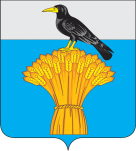 08.08.2018 № 198-рс с.Грачевка	О признании утратившими силу некоторых решений Совета депутатов муниципального образования Грачевский район Оренбургской В целях приведения в соответствие с действующим законодательством некоторых нормативно-правовых актов, выполнявших указанные в них цели и задачи, Совет депутатов муниципального образования Грачевский район Оренбургской области  РЕШИЛ:1. Признать утратившими силу следующие решения Совета депутатов муниципального образования Грачевский район Оренбургской области:- Решение Совета депутатов муниципального образования Грачевский район Оренбургской области от 26.04.2012 № 133-рс «Об утверждении Правил организации и проведения торгов (конкурсов, аукционов) по продаже земельных участков, находящихся в муниципальной собственности муниципального образования Грачевский район Оренбургской области или по продаже права на заключение договоров аренды таких земельных участков»;- Решение Совета депутатов муниципального образования Грачевский район Оренбургской области от 31.07.2014 № 299-рс «О внесении изменения в решение Совета депутатов Грачевского района Оренбургской области от 26.04.2012 № 133-рс»;- Решение Совета депутатов муниципального образования Грачевский район Оренбургской области от 09.09.2014 № 301-рс «О внесении дополнений в решение Совета депутатов Грачевского района Оренбургской области от 26.04.2012 № 133-рс».         2. Контроль за исполнением настоящего решения возложить на постоянную комиссию по бюджетной, налоговой и финансовой политике, собственности и экономическим вопросам.3. Направить настоящее решение главе района для подписания.4. Настоящее решение вступает в силу со дня его опубликования на официальном информационном сайте  администрации Грачевского района Оренбургской области и на сайте www.право-грачевка.рф.Разослано: отдел по управлению муниципальным имуществом, финансовый отдел, отдел экономики, Счетная палата.СОВЕТ ДЕПУТАТОВ МУНИЦИПАЛЬНОГО ОБРАЗОВАНИЯГРАЧЕВСКИЙ РАЙОН ОРЕНБУРГСКОЙ ОБЛАСТИР Е Ш Е Н И ЕПредседатель Совета депутатовГлава районаН. С. КирьяковО. М. Свиридов